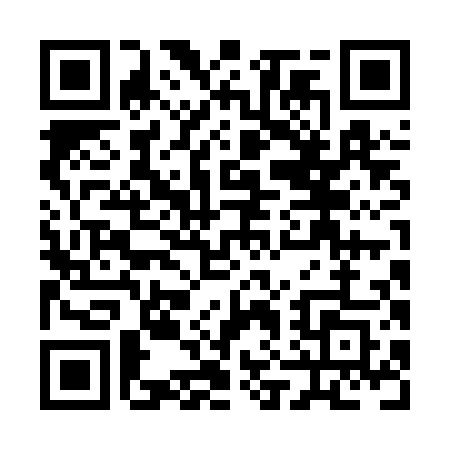 Prayer times for Perrault Falls, Ontario, CanadaMon 1 Jul 2024 - Wed 31 Jul 2024High Latitude Method: Angle Based RulePrayer Calculation Method: Islamic Society of North AmericaAsar Calculation Method: HanafiPrayer times provided by https://www.salahtimes.comDateDayFajrSunriseDhuhrAsrMaghribIsha1Mon3:115:061:176:509:2711:222Tue3:125:071:176:509:2611:213Wed3:125:081:176:509:2611:214Thu3:135:091:176:509:2511:215Fri3:135:091:176:499:2511:216Sat3:145:101:186:499:2411:217Sun3:145:111:186:499:2411:218Mon3:155:121:186:499:2311:209Tue3:155:131:186:489:2211:2010Wed3:165:141:186:489:2211:2011Thu3:175:151:186:489:2111:1912Fri3:175:161:186:479:2011:1913Sat3:185:171:186:479:1911:1914Sun3:185:181:196:479:1811:1815Mon3:195:191:196:469:1711:1816Tue3:205:211:196:469:1611:1717Wed3:205:221:196:459:1511:1718Thu3:215:231:196:449:1411:1619Fri3:215:241:196:449:1311:1620Sat3:225:251:196:439:1211:1521Sun3:235:271:196:439:1111:1522Mon3:235:281:196:429:1011:1423Tue3:245:291:196:419:0811:1424Wed3:255:311:196:409:0711:1325Thu3:255:321:196:409:0611:1226Fri3:265:331:196:399:0411:1127Sat3:285:351:196:389:0311:0928Sun3:315:361:196:379:0111:0629Mon3:335:371:196:369:0011:0330Tue3:365:391:196:358:5811:0131Wed3:395:401:196:348:5710:58